ČTENÁŘSKÝ LISTJméno a příjmení, třída:Název knihy:Autor knihy: 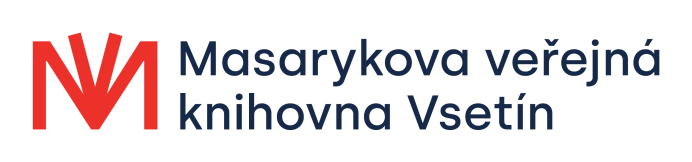 DOPIS:Napiš dopis literární postavě ze své knihy. Nemusí se jednat o dopis hlavnímu hrdinovi, ale můžeš si zvolit libovolnou postavu, která se dnes ve tvé knize objevila. Můžeš zkusit postavě poradit, jak by se měla zachovat, napsat, co bys na jejím místě udělal ty. Ale také můžeš hrdinovi napsat, v čem ho obdivuješ, povzbudit ho… Pokud nechceš psát dopis postavě ze své knihy, můžeš napsat dopis autorovi. Můžeš mu např. poděkovat za jeho příběh, můžeš mu napsat, proč rád čteš jeho knihy, můžeš se ho na něco zeptat… 